Интегрированное занятие в старшей группе детского сада«Остров Сокровищ»Подготовила: Павленко И.В.,воспитатель высшей квалификационной категорииМКДОУ Тогучинского района «Тогучинский детский сад №1»Цель: Обобщить и закрепить знания детей по пройденному материалу через организацию различных видов деятельности.Задачи: - закрепить счёт в прямом и обратном порядке от 1 до 10;- закрепить представления о словах - антонимах;- совершенствовать фонематический слух; - развивать познавательную активность, мышление, внимание, память;- воспитывать доброжелательное отношение друг к другу.Интеграция образовательных областей: речевое, социально - коммуникативное, физическое, художественно - эстетическое, познавательное развитие.Материалы и оборудование: бутылка с посланием, воротники и бескозырки для матросов, муляжи животных жарких стран, схемы деления на слоги, скамейка, свёрток с посланием, деревянные пронумерованные дощечки, муляжи (банан, апельсин, яблоко, морковь, мандарин, груша), образец с расположенными геометрическими фигурами на альбомном листе, альбомные листы, набор геометрических фигур на каждого ребёнка, таз с водой и ключом, удочка с магнитом, сундук, замок, золотые шоколадные медали.Звукозапись: песня «Остров сокровищ», песня «Оставайся мальчик с нами» (из мультфильма «В синем море, в белой пене» режиссер Р. Саакянц), звук льющейся воды.Ход образовательной деятельности1. Вводная часть.Воспитатель: Посмотрите, ребята, нам кто-то подкинул странную бутылку, внутри нее спрятано какое-то послание.- Как вы думаете, кто такое письмо может нам прислать? (пираты, с острова). - Прочитаем письмо? (да)«SOS!!! Помогите! Меня пираты капитана Флинта бросили на необитаемом острове посреди океана! Вот уже несколько лет я не могу выбраться с этого проклятого острова. Спасите!!! За это я вам покажу, где Флинт спрятал свои сокровища. Чтобы найти меня, вам придётся преодолевать разные препятствия и выполнять задания. С надеждой на спасение, добрый пират». Меткий Джек.- Ну, что, ребята, поможем Меткому Джеку? (Да)Путь на остров не близок… Как будем добираться? (можно на корабле)- Давайте вы будете матросами корабля. (надевают бескозырки и воротнички)- Все готовы в морское путешествие? Справимся со всеми трудностями? (да). - Тогда нам надо дать клятву настоящих моряков:«Быть сильными, смелыми и не бояться никаких трудностей. Клянёмся!» (все хором) Клянёмся!
 «Ценить дружбу и помогать своим друзьям. Клянёмся!» Клянёмся!
«Не ссориться по мелочам, быть терпеливыми, быть доброжелательными. Клянёмся!» Клянёмся!
- Теперь занимайте места на нашем корабле (под песню «Остров сокровищ» отправляемся в путешествие).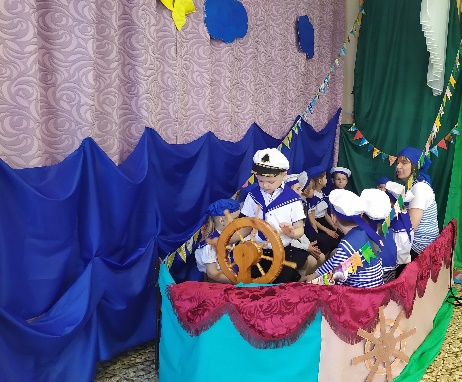 - «Что-то наш корабль плохо набирает ход? Что-то надо предпринять? А что? Ветра – то нет?1. Дыхательная гимнастика «Свежий морской воздух». (Делаем глубокий вдох через нос, поднимаем плечи, разводим руки в стороны, а теперь выдох через рот, опускаем руки и плечи).2. Артикуляционная гимнастика. Дети ускоряют шаг, имитируя звук парохода: ТА-ТА-ТА.Воспитатель: Боцман посмотри в подзорную трубу, и расскажи, что ты видишь.
- Вот мы и прибыли на необитаемый остров. Нас встречает сказочный лес. В нем все звери заколдованы. Чтобы зверей расколдовать, нужно правильно назвать животного, поделить слово на слоги и подобрать нужную схему. (Выполняют задание) - Какие вы молодцы! Вы спасли животных. Пора двигаться дальше. Наш путь лежит через реку.Нужно проползти по узкому мосту. Вперед! (друг за другом ползут по скамейке)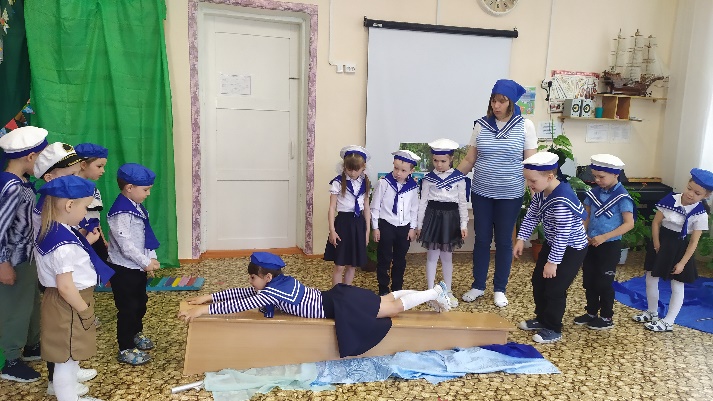 - Смотрите, я нашла какой-то сверток. Прочитаем? «Ха-ха. Вы никогда не доберетесь до моих сокровищ! Потому что вы не сможете помирить моих пиратов»Воспитатель: Ребята, очень часто пираты ссорятся и никак не могут договориться между собой. Вот они, наверное, затеяли какую-то игру, да и запутались в ней, разругались и враждуют друг с другом. В таком состоянии они очень опасны. Давайте поможем им помириться и пойдём дальше.- Я буду называть слово, а вы в ответ должны назвать противоположное по смыслу слово. (добрый - злой, умный - глупый, трусливый - смелый, ленивый - трудолюбивый, щедрый – скупой, грубый – ласковый)- Какие вы умные! Здорово! Можно отправляться дальше. - Смотрите, вдалеке виднеется какая-то хижина. Уж не эта ли хижина пирата Джека? - Но как же нам туда пройти, на нашем пути пропасть. А поможет нам в этом лесенка. Вот только беда: ступеньки лесенки сломали пираты. Чтобы их починить, нужно по порядку выложить все ступеньки. Посмотрите, каждая ступенька пронумерована. (Дети берут по одной ступеньки выкладывают лесенку от 1 до 10)- Аня, посчитай ступеньки по порядку. Сколько всего ступенек? (10)- Матвей, посчитай ступеньки в обратном порядке.- Какую ступеньку вы поставили между 3 и 5. (4)- Какая ступенька находится между 7 и 9. (8)- Назовите соседей числа 6. (5 и 7)- Назовите число, которое больше числа 9 на 1. (10)Воспитатель: Молодцы, мы починили лесенку и теперь можно смело перейти пропасть (друг за другом идут по лестнице, разложенной на полу)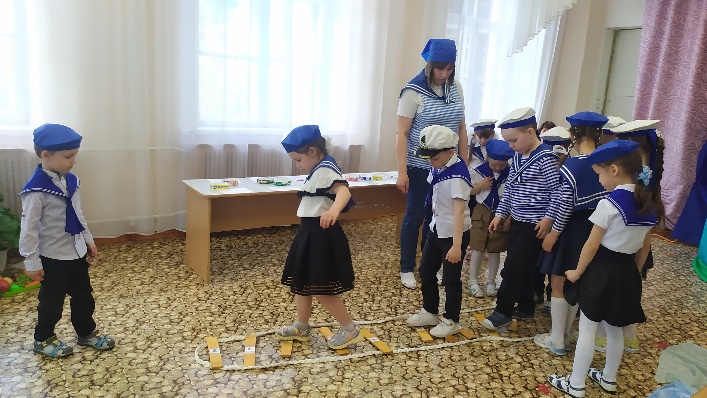 Из хижины выходит пират Джек.Пират Джек: Как же долго вы меня искали!!! Я так долго здесь нахожусь, что не помню, какое время года сейчас? (Весна)- Какими словами можно описать весну? (Тёплая, солнечная, дождливая, пасмурная, долгожданная, красивая, душистая, звенящая, журчащая, шумливая, грозовая, цветущая, веселая, желанная)- Сейчас какой месяц? (Май)- Подскажите сколько всего месяцев в году? - Я совсем забыл сколько дней в неделе? - А какой сегодня день недели? - А завтра какой будет день недели?  Джек: Какие вы молодцы! Вы, наверное, устали, проделав такой путь.Немного отдохните.Физкультминутка (дети под песню «В синем море, в белой пене» выполняют движения) 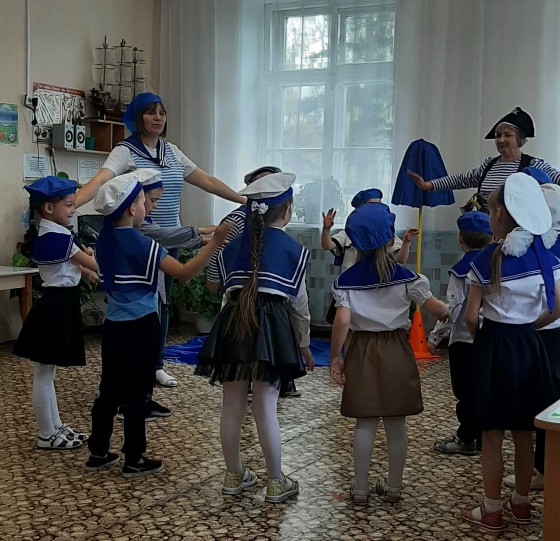 - Ребята, на острове очень жарко. Вы хотите пить? (Да)А давайте приготовим сок из фруктов. Как будет называться сок из бананов (банановый), из яблок (яблочный), из апельсинов (апельсиновый), из груш… (грушевый), из моркови… (морковный), из мандаринов…(мандариновый). - Скажите, какой сок лишний? (Морковный). Почему? (Это овощной сок, а остальные соки фруктовые)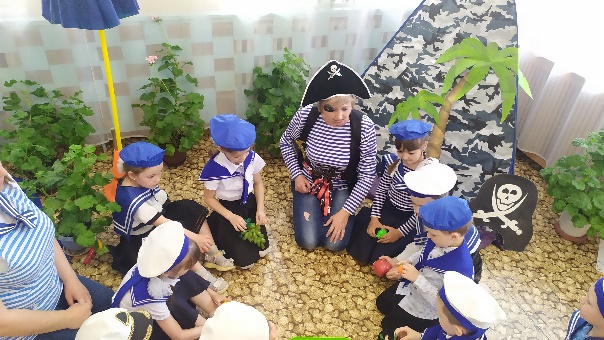 Джек: Пока я находился на этом острове, придумал много интересных игр. Вот одна из них «Что где находится?»- Вам нужно внимательно посмотреть на мою картинку и запомнить в каком порядке расположены геометрические фигуры. Затем расположить такие же геометрические фигуры и в том же порядке на своем листе. (Дети самостоятельно выполняют задание)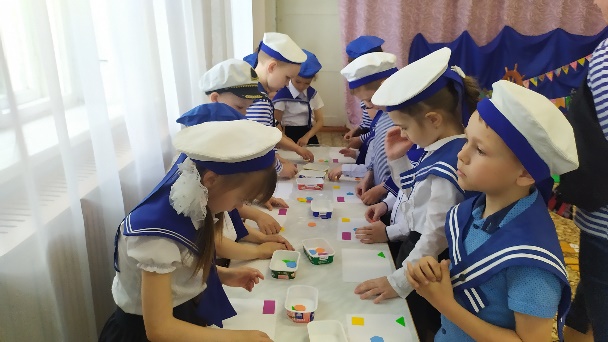 - Проверим, правильно ли вы выполнили задание.В середине – кружок.
В правом верхнем углу – квадрат.
В левом нижнем углу – шестиугольник.
В правом нижнем углу – треугольник.
В левом верхнем углу – прямоугольник.Джек: Молодцы! И сейчас я вам покажу, где Флинт спрятал сокровища. Наш путь лежит к водопаду Звуков. Скорее вперед! (дети с воспитателем и пиратом обходят круг, слышится звук воды).- Послушайте, как шумит вода. Какой звук издает льющаяся вода? (С-С-С). Правильно, звук [С]. Нам необходимо правильно выполнить задание. Я буду называть слова, если вы услышите в слове звук [С], хлопните в ладоши; если в слове этого звука нет, то стоите тихо. - Ура! Вы справились! А вот и сундук!!! Только на нём висит замок, а ключ пираты выбросили в болото.- Как же нам достать ключ из болота? (Высказывают свои предположения).- Внимательно посмотрите вокруг, наверняка Флинт оставил какой-нибудь предмет, который может помочь. (Находят удочку с магнитом)- Поможет ли нам эта удочка? Дети: Да, на леске подвешен магнит, он притягивает к себе металлические предметы. Он может нам помочь достать ключ, не заходя в болото.Воспитатель: Давайте попробуем, ребята (достают ключ, открывают замок, внутри сундука «золотые» шоколадные монеты).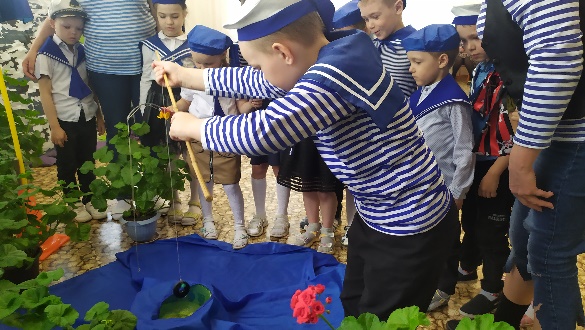 - Ребята, давайте заберем сундук с собой.Пират Джек: Нам нужно быстрее убираться с этого острова! Флинт со своими пиратами в любой момент может вернуться за своими сокровищами.Воспитатель: Скорее возвращаемся на корабль (занимают место на корабле; под песню «Остров сокровищ» возвращаются домой).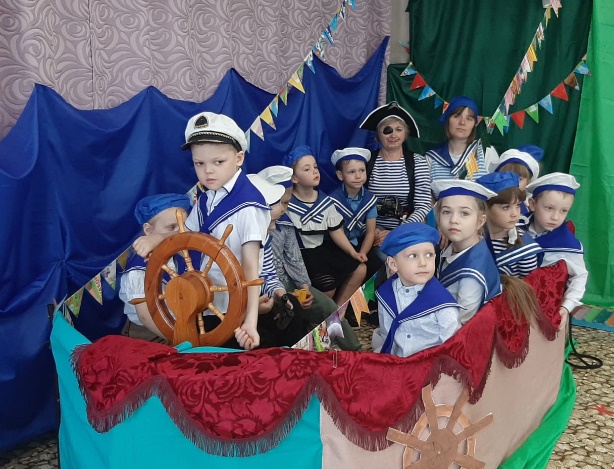 Пират Джек: Большое вам спасибо, ребята, что вы не побоялись отправить на необитаемый остров и спасти меня. Меня заждались мои родные. Побегу. До свидания!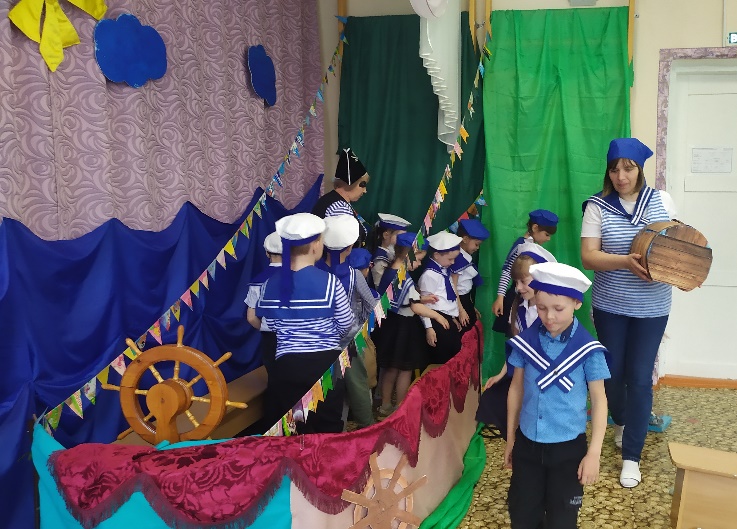 Заключительная часть. Рефлексия.Воспитатель: Ребята, сегодня мы с вами совершили удивительное путешествие. Скажите, чем оно вам запомнилось? (ответ)- Какие задания выполняли? (ответ). - Как вы думаете, почему вам удалось найти сокровища? (предположение детей)- Молодцы, ребята, вы были сегодня дружными, внимательными и активными. Впереди нас ждет еще много путешествий. До новых встреч!